Анализ работы МБОУ ООШ №3 за 2021-2022 учебный год1. Общие сведенияПолное наименование: Муниципальное бюджетное общеобразовательное учреждение основная общеобразовательная школа № 3.Сокращенное наименование: МБОУ ООШ № 3.Дата создания: 01.09.1947 годаУчредитель: Учредителем школы, собственником имущества школы является администрация Советского городского округа. Глава администрации Советского ГО Сергеев Андрей Сергеевич.Представительства и филиалы ОО: Представительств и филиалов организация не имеет.Место нахождения: 238750, Калининградская область, город Советск, улица Кировоградская, дом 11.Режим работы школы: Школа работает в одну смену по пятидневной рабочей неделе с выходным и днями в субботу и воскресенье.
Режим работы: с 8.00 до 19.00.
Время учебных занятий: с 8.30 до 16.10 часов.
Режим работы администрации и приём посетителей: с 09.00 до 17.00 часов. Контактные телефоны и адрес электронной почты: Телефон/факс: +7 (40161) 6 51 05
Е-mail: mail@3sch39.ruАдрес официального сайта школы в сети «Интернет»: https://3sch39.ruОфициальных страниц в социальных сетях школа не имеет.2. Анализ учебно-воспитательной работы В 2020-2021 учебном году работа школы осуществлялась в соответствии с Законом РФ «Об образовании в РФ» и Типовым положением об общеобразовательном учреждении на принципах демократичности, открытости, приоритета общечеловеческих ценностей, охраны жизни и здоровья человека, свободного развития личности. Сложившаяся модель соответствует функциональным задачам образования в целом, новым образовательным стандартам. Образовательная деятельность организовывалась в соответствии с Федеральным законом от 29.12.2012 № 273-ФЗ «Об образовании в Российской Федерации», ФГОС начального общего, СанПиН 2.4.2.2821-10 «Санитарно-эпидемиологические требования к условиям и организации обучения в общеобразовательных учреждениях», основными и адаптированными образовательными программами по уровням образования, включая учебные планы, календарные учебные графики, расписанием занятий.Форма обучения: очная. Язык обучения: русский.В МБОУ ООШ №3 в 2020-2021 учебном году реализовывались следующие учебные планы:учебный план 1–4-х классов, ориентированный на четырехлетний нормативный срок освоения основной образовательной программы начального общего образования (реализация ФГОС НОО);учебный план 1-4-х классов, составленный на основе Адаптированной образовательной  программы начального общего образования для обучающихся с задержкой психического развития;учебный план 1-4-х классов,  составленный на основе Адаптированной образовательной  программы начального общего образования для обучающихся с умственной отсталостью (интеллектуальными нарушениями);учебный план 1-4-х классов,  составленный на основе Адаптированной образовательной  программы начального общего образования для обучающихся с расстройствами аутистического спектра;учебный план 1-4-х классов,  составленный на основе Адаптированной образовательной  программы начального общего образования для обучающихся с ТНР;учебный план 1-4-х классов,  составленный на основе Адаптированной образовательной  программы начального общего образования для обучающихся с НОДА;учебный план 5–9-х классов, ориентированный на пятилетний нормативный срок освоения основной образовательной программы основного общего образования (реализация ФГОС ООО);учебный план 5-х классов, ориентированный на пятилетний нормативный срок освоения Адаптированной образовательной программы основного общего образования (реализация ФГОС ОВЗ) для обучающихся с задержкой психического развития;учебный план 5-х классов, ориентированный на пятилетний нормативный срок освоения Адаптированной образовательной программы основного общего образования (реализация ФГОС ООО) для обучающихся с умственной отсталостью (интеллектуальными нарушениями);учебный план 6–9-х классов, ориентированный на пятилетний нормативный срок освоения Адаптированной образовательной программы основного общего образования (реализация ФКГОС) для обучающихся с задержкой психического развития;учебный план 6–9-х классов, ориентированный на пятилетний нормативный срок освоения Адаптированной образовательной программы основного общего образования (реализация ФКГОС) для обучающихся с умственной отсталостью (интеллектуальными нарушениями).Режим образовательной деятельностиВ целях предупреждения распространения новой коронавирусной инфекции было организовано ступенчатое начало занятий во 1-9-х классах, начиная с 8.30 часов. В 2020 году на сайте МБОУ ООШ №3  был создан специальный раздел, посвященный работе школы в новых особых условиях. Частью этого раздела стал перечень документов, регламентирующих функционирование ОО в условиях коронавирусной инфекции. В перечень вошли документы вышестоящих организаций и ведомств, а также новые и измененные внутренние локальные нормативные акты школы. На начало 2020-2021 учебного года в МБОУ ООШ №3  насчитывалось 17 классов-комплектов, из них 9 классов интегрированных, 2 класса СКО УО, 6 классов СКО ЗПР.  Количество обучающихся – 243, из них по общеобразовательным программам обучалось 132 человека, по адаптированным программам для обучающихся с задержкой психического развития – 68, по адаптированным программам для обучающихся с умственной отсталостью – 69, из них детей-инвалидов – 27.На конец 2020-2021 учебного года в начальной школе обучалось 83 человека. Из них по адаптированным программам обучалось 49. По итогам учебного года в начальной школе:Отличников – 1  обучающийся  (0,4%)Хорошистов – 10 обучающихся  (4, 1%)С одной тройкой – 10 обучающихся (4, 1%)Двоечников -18 обучающихся (7, 4%)Неаттестованных – 6 обучающихся (2, 5%) В основной школе обучалось 160 обучающихся, из них по адаптированным программам 95. По итогам учебного года в основной  школе:Отличников – 0  обучающихся (0%)Хорошистов – 10 обучающихся (4,1%)С одной тройкой – 3 обучающихся (1,2%)Двоечников - 8 обучающихся (3,3%)Неаттестованных – 9 обучающихся (3,7%).На повторное обучение в начальной школе оставлены 8 (3,3%) обучающихся как не освоивших образовательные программы. На повторное обучение по заключению ПМПК оставлены 20 (8,2%) обучающихся начальной школы.На повторное обучение в основной школе оставлены  8 (3,3%) обучающихся как не освоивших образовательные программы. На повторное обучение по заключению ПМПК оставлены 7 (2, 9%) обучающихся начальной школы.Результаты ВПР в 4-м классеРусский язык, 4 классПо сравнению с ВПР-2020 увеличилось количество обучающих, получивших «2», снизилась успеваемость.Математика, 4 классКак и по русскому языку, 5 обучающихся получили отметку «2», снизилось количество обучающихся, получивших отметку «4», снизилось качество знаний и успеваемость.Окружающий мир, 4 классВ осенний период успеваемость составила 100%, в весенний период успеваемость снизилась на 10%, так как 2 обучающихся не справились с работой.Анализ ОГЭ и ГВЭОГЭРусский языкУспеваемость 100,0% сохраняется на протяжении четырех лет.Качество знаний и уровень обученности незначительно изменяется как в сторону повышения, так и понижения.МатематикаУспеваемость 100,0% сохраняется на протяжении четырех лет.Качество знаний по сравнению с 2019 годом значительно снизилось и составило 7,7%. Уровень обученности снизился с 45,3 до 38,2%.В  2020-2021 учебном году ОГЭ по предметам по выбору были заменены на контрольные работы. Обучающимися были выбраны следующие предметыРезультаты контрольных работОбществознаниеГеография ХимияБиологияЛитератураВсероссийская олимпиада школьниковРейтинговая таблица победителей и призеров школьного этапа всероссийской олимпиады школьников Советский ГО, 2020-2021 учебный год Призером олимпиады по географии на муниципальном этапе стал Косинов Евгений, обучающийся 9 «А» класса, набравший 31, 5 балл и занявший 6 место в рейтинге.Анализ системы дополнительного образованияДополнительное образование в МБОУ ООШ№3 осуществляется по направлениям развития личности: социально - педагогическое, туристко -краеведческое, техническое, физкультурно-спортивное. Формы организации: объединения дополнительного образования (кружки, секции).По данным на июль 2021 года дополнительным образованием были заняты из 243 учащихся 109 учащихся. По направлениям дополнительного образования:Физкультурно-спортивное направление:Волейбол – 30 учащихся (Руководитель Морозова О.А)Футбол – 30 учащихся (Руководитель Морозова О.А.)«Шахматы. Шашки» – 30 учащихся (Руководитель – Морозова О.А.)Социально-педагогическое направление:Психология «Тропинка к своему Я» - 19 учащихся (руководитель – Баженова А. А.)В целом задачи, поставленные педагогическим коллективом школы по реализации дополнительного образования во втором триместре, были решены: учащиеся успешно приняли участие в конкурсных мероприятиях различного уровня, спортивных соревнованиях.Социализация учащихся с ОВЗ.Занятость учащихся сферой дополнительного образования составляет 44% от общего числа учащихся. Анализ летне-оздоровительной работы в 2020-2021 учебном годуВ 2020-2021 учебном году на базе МБОУ ООШ№3 проводилась оздоровительная смена в лагере дневного пребывания для учащихся 7 – 16 лет (1 смена – 160 учащихся). Обязательным явллось вовлечение в лагерь ребят из многодетных и малообеспеченных семей.Центром воспитательной работы лагеря является ребенок и его стремление к самореализации. Пребывание здесь для каждого ребенка – время получения новых знаний, приобретения навыков и жизненного опыта. Это возможно благодаря продуманной организованной системе планирования лагерной смены. Детям предоставлена свобода в определении содержания их отдыха. Над реализацией программы летнего оздоровительного лагеря с дневным пребыванием работает педагогический коллектив школы.Цель пришкольного оздоровительного лагеря – выявление способностей ребенка и его развитие в спорте, искусстве и других видов игровой деятельности.Задачи:• Организация разнообразной досуговой деятельности, прежде всего – активного общения с природой.• Привлечение к активным формам деятельности учащихся группы риска.• Создание системы физического оздоровления детей в условиях временного коллектива.• Преодоление разрыва между физическим и духовным развитием детей средством игры, познавательной и трудовой деятельностью.• Формирование у школьников навыков общения и толерантности.• Утверждение в сознании школьников нравственной и культурной ценности• Привитие навыков здорового образа жизни, укрепление здоровья.•Приобщение ребят к творческим видам деятельности, развитие творческого мышления.• Развитие и укрепление связей школы, семьи, учреждений дополнительного образования, культуры и другими организациями города. Сроки и условия пребывания: по продолжительности программа реализуется в течение лагерной смены (21 дней). Программа рассчитана на учащихся 1–9 классов. Оптимальное количество детей в отряде – 25-30 человек.Программа летнего спортивно-патриотического оздоровительного лагеря «Наследие» опирается на следующие принципы:1. Принцип гуманизации отношений: построение всех отношений на основе уважения и доверия к человеку, на стремлении привести его к успеху. Через идею гуманного подхода к ребенку, родителям, сотрудникам лагеря необходимо психологическое переосмысление всех основных компонентов педагогического процесса. 2. Принцип соответствия типа сотрудничества психологическим возрастным особенностям учащихся и типу ведущей деятельности: результатом деятельности воспитательного характера в ЛОЛ «Наследие» является сотрудничество ребенка и взрослого, которое позволяет воспитаннику лагеря почувствовать себя творческой личностью. 3. Принцип демократичности: участие всех детей в программе развития творческих способностей. 4. Принцип дифференциации воспитания: дифференциация в рамках летнего оздоровительного лагеря предполагает: - отбор содержания, форм и методов воспитания в соотношении с индивидуально-психологическими особенностями детей; - создание возможности переключения с одного вида деятельности на другой в рамках смены (дня); - взаимосвязь всех мероприятий в рамках тематики дня; - активное участие детей во всех видах деятельности. 5. Принцип творческой индивидуальности: творческая индивидуальность – это характеристика личности, которая в самой полной мере реализует, развивает свой творческий потенциал. Направления деятельности пришкольного оздоровительного лагеря:1.Экологическое направление2.Художественно – эстетическое направление3.Физкультурно-оздоровительная деятельность4.Патриотическое направление В течение смены велась работа по выявлению различных способностей и интересов ребят, изучались их личностные особенности. Оздоровительная работаОсновополагающими идеями в работе с детьми в пришкольном летнем лагере является сохранение и укрепление здоровья детей, поэтому в программу включены следующие мероприятия:осмотр детей медицинским работником в начале и в конце смены;утренняя гимнастика;принятие солнечных и воздушных ванн (в течение всего времени пребывания в лагере в светлое время суток);организация пешеходных экскурсий;организация здорового питания детей;организация спортивно-массовых мероприятий:спортивные эстафеты;Профилактические мероприятия и мероприятия по предупреждению чрезвычайных ситуаций и охране жизни детей в летний периодИнструктажи- Инструктажи для детей:«Правила пожарной безопасности», «Правила поведения детей при прогулках и походах», «Правила при поездках в автотранспорте», «Безопасность детей при проведении спортивных мероприятий»; «Правила безопасности при терактах», «По предупреждению кишечных заболеваний», «Меры безопасности жизни детей при укусе клещом»Беседы, викторины, экскурсииигра-беседа «Уроки безопасности при пожаре»;инструкции по основам безопасности жизнедеятельности: «Один дома», «Безопасность в доме», «Правила поведения с незнакомыми людьми».Работа по развитию творческих способностей детейОформление отрядных уголков, стенных газет;Ярмарка идей и предложений;Конкурсы рисунков на асфальте: «День рождения Пушкина А.С, «В гостях у Сказки»Коллективно-творческие дела: «Стартинейджер», «Музыкальный ринг», «Здравствуй, лагерь!»   Мероприятия на развитие творческого мышления: Загадки, кроссворды, ребусы, викторина «Смекалка, эрудиция и смех – неотъемлемый успех!», устный журнал «Хочу все знать!» Физкультурно–оздоровительная работаЗадачи физкультурно-оздоровительной деятельности:Вовлечение детей в различные формы физкультурно-оздоровительной работы;Выработка и укрепление гигиенических навыков;Расширение знаний об охране здоровья.Основные формы организации:Утренняя гимнастика (зарядка)Спортивная игры на спортивной площадке;Подвижные игры на свежем воздухеЭстафеты (спортивная игра «Веселые старты»)Утренняя гимнастика проводится ежедневно в течение 10-15 минут: в хорошую погоду – на открытом воздухе, в непогоду – в проветриваемых помещениях.Основная задача этого режимного момента, помимо физического развития и закаливания, - создание положительного эмоционального заряда и хорошего физического тонуса на весь день. Подвижные игры включают все основные физкультурные элементы: ходьбу, бег, прыжки. Они способствуют созданию хорошего, эмоционально окрашенного настроения у детей, развитию у них таких физических качеств, как ловкость, быстрота, выносливость, а коллективные игры – еще и воспитанию дружбы.Экологическое направлениеЗадачи экологической деятельности:- воспитать бережное отношение к природе- повысить уровень пропаганды здорового образа жизни, уровень экологической культуры детей.Основные формы работы:Экологический десантОперация «Чистый двор»Художественно – эстетическое направлениеЗадачи эстетической деятельности:•Пробуждать в детях чувство прекрасного;•Формировать навыки культурного поведения и общения;•Прививать детям эстетический вкус.Большое внимание в лагере уделялось рисованию. Рисование в лагере дает не только большие возможности в развитии художественных способностей детей, но и помогает показать то, что ребенок не может выразить словами.   Рисуя, дети усваивают целый ряд навыков изобразительной деятельности, укрепляют зрительную память, учатся замечать и различать цвета и формы окружающего мира. В своих рисунках они воплощают собственное видение мира, свои фантазии. Патриотическое направлениеЗадачи патриотической деятельности: пробуждать в детях чувство любви к родине, семье;формирование уважительного отношения к памятникам истории и развития интереса к изучению родного края;формирование национальной, религиозной терпимости, развитие дружеских отношений;В течение всей лагерной смены проводилась работа по сплочению коллектива воспитанников. Для повышения воспитательного эффекта программы и развития коммуникативных способностей ребята работали в группах. Участие в конкурсах и мероприятияхОбучающиеся и педагоги активно участвовали в различных конкурсах и мероприятиях на протяжении всего учебного года. Результаты представлены в таблице ниже.2. Анализ кадрового потенциалаВ МБОУ ООШ №3 работает высококвалифицированный педагогический коллектив, обладающий достаточно высоким потенциалом для решения проблем организации и повышения качества учебно-воспитательного процесса.На 1 июля 2021 года в школе работает 22 педагогических работника, включая директора школы и заместителя директора по УВР, имеется один внешний совместитель. Из них имеют:Почётные звания и наградыОбразовательный уровень педагогических работниковВозрастной состав педагогического коллективаПедагогический стажАттестация педагогических работников     Аттестация педагогических работников школы  за отчётный проводилась в соответствии с Порядком проведения аттестации педагогических работников организаций, осуществляющих образовательную деятельность.    В школе были созданы необходимые условия для проведения аттестации в целях подтверждения педагогами соответствия занимаемой должности: своевременно изданы распорядительные документы, определены сроки прохождения аттестации для каждого аттестуемого:«высшая»  кв. категория  -  2   (10 %)«первая» кв. категория по должности:-  «учитель»     7   (35%);- «педагог доп. образования» - 1 (5%)«соответствие» по должности: - педагог доп. образования – 3 (15 %)- «учитель»   - 10 (50%)- «учитель-деффектолог» - 1 (5%)   Четыре педагогических работника прошли аттестацию с целью подтверждение ранее присвоенной квалификационной категории:- Озерова С.А. подтверждена  высшая квалификационная категория по должности «учитель».- Щебланова А.В. подтверждена первая  квалификационная категория по должности «учитель».- Ляшенко А.В. подтверждена первая  квалификационная категория по должности «учитель».- Якименко Ж.Н. подтверждена первая  квалификационная категория по должности «учитель».Два педагогических работника прошли аттестацию с целью установления первой квалификационной категории по должности «учитель» : Коваленко В.А. и Иванова И.К.Решением школьной аттестационной комиссии:-  Губеня А.И. аттестована на соответствие по должности  «учитель»; - Ильиных Р.И. аттестована на соответствие по должности «педагог-библиотекарь»Дрофич Ж.Н аттестована на соответствие по должности «учитель-деффектолог».В целях повышения качества образовательной деятельности в школе проводится целенаправленная кадровая политика, основная цель которой – обеспечение оптимального баланса процессов обновления и сохранения численного и качественного состава кадров в его развитии, в соответствии потребностями Школы и требованиями действующего законодательства.Основные принципы кадровой политики  Школы направлены:− на сохранение, укрепление и развитие кадрового потенциала;− создание квалифицированного коллектива, способного работать в современных условиях;− повышение уровня квалификации персонала.В Школе создана устойчивая целевая кадровая система, в которой осуществляется подготовка новых кадров из числа собственных выпускников; кадровый потенциал Школы динамично развивается на основе целенаправленной работы по повышению квалификации педагогов. План повышения квалификации учителей-предметников выполнен на 100%.В 2020-2021 учебном году 3 педагога школы прошли профпереподготовку по предметам «История», «Обществознание».   Активно проходило обучение педагогов школа на курсах повышения квалификации различной направленности:на курсы повышения квалификации, организованные РАНХиГС «Кадры будущего. Организация проектной деятельности в образовательных учреждениях» - 2 человека.учителя-предметники по русскому языку, химии, биологии и математике прошли обучение по программе повышения квалификации в рамках федерального проекта «Совершенствование предметных и методических компетенций педагогических работников (в том числе в области формирования функциональной грамотности) – 5 человек.«Формирование и развитие педагогической ИКТ-компетентности в соответствии с требованиями ФГОС и профессионального стандарта» - 5 человек.«Специальные знания, способствующие эффективной реализации ФГОС для обучающихся с ОВЗ» - 8 человекПредметные курсы повышения квалификации по своему профилю прошли 10 человек.Четыре педагога прошли курсы повышения квалификации «Формирование и оценка функциональной грамотности».«Профилактика коронавируса, гриппа и других острых респираторных вирусных инфекций в образовательных организациях» - 22 человека.«Персонализация образования в условиях цифровой трансформации в обществе» - 1 человек«Обеспечение санитарно-эпидемиологических требований к образовательной организации согласно СП 2.4.3648-20» - 22 человека«Антитеррористическая деятельность в образовательной организации» - 5 человекВсе педагоги школы сдали онлайн-зачет по педагогической грамотности для педагогов основного общего образования, организатором которого являлось АНО «Агентство стратегических инициатив по продвижению новых проектов» в рамках деятельности направления «Молодые профессионалы». Целью зачета было выявление пробелов знаний в области использования цифровых образовательных инструментов и современных педагогических подходов в своей практике у педагогов и родителей России.4. Реализация проекта 500+В 2020-2021 учебном году МБОУ ООШ №3 стала участником регионального проекта «500+», как  школа, демонстрирующая стабильно низкие результаты качества образования. Цель данного проекта - обеспечение качественного образования для всех обучающихся, независимо от места их жительства, социального статуса родителей и других факторов, а также оказание школе помощи на муниципальном и региональном уровнях по преодолению факторов, обуславливающих низкие результаты обучения и сложные социальные условия (МБОУ ООШ №3 – школа 12 на диаграмме).В рамках реализации проекта коллективом школы велась активная работа: с целью выявления факторов, влияющих отрицательно на качество образования, администрацией школы было проведено самообследование, которое  помогло вычленить «группу риска» среди обучающихся, которые слабо усваивают программный материал, а также причины, влияющие на качество образования.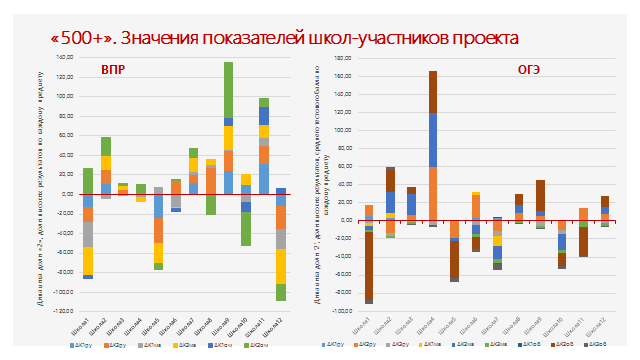 По результатам ВПР и входных контрольных работ учителями-предметниками были определены обучающиеся, чьи образовательные достижения оказались ниже среднего балла. Также были определены темы по предметам учебного плана, вызывающие трудности у обучающихся. С целью коррекции западающих тем учителями-предметниками разрабатывались индивидуальные планы работы со слабоуспевающими обучающимися по предметам учебного плана, реализация которых осуществлялась на осенних, зимних и весенних  каникулах в форме индивидуальных занятий, а также в дистанционной форме. Обучающиеся систематически посещали такие занятия, отрабатывая западающие темы. Занятия фиксировались в электронном «Журнале индивидуальной работы со слабоуспевающими обучающимися».В течение всего года педагоги школы принимали активное участие в консультационных часах, организованных методистами КОИРО по биологии, обществознанию, истории, математике, информатике, а также для учителей начальной школы.Педагог-психолог Баженова А.А., учитель-дефектолог Дрофич Ж.Н. представили свой опыт работы в рамках взаимодействия специалистов службы психолого-педагогического сопровождения детей с ОВЗ. Работа педагогов была оценена коллегами из области на высоком уровне.Участие в исследовании по функциональной грамотностиВ исследовании по функциональной грамотности от МБОУ ООШ №3 приняли участие 16 обучающихся. Из них:6 «А» класс общеобразовательный – 2 обучающихся6 «Б»  СКО ЗПР класс – 14 обучающихсяПо итогам исследования по функциональной грамотности в 6-х классах была проведена работа по анализу уровня сформированности читательской, математической, финансовой,  естественно-научной грамотности, глобальных компетенций и креативного мышления.Таблица 1. Результаты регионального исследования по функциональной грамотности в МБОУ ООШ №3Таблица 2. Распределение учащихся по уровням сформированности функциональной грамотностиИсходя из представленных результатов, можно сделать вывод о том, что в 6 «А» классе два обучающихся, осваивающих основную образовательною программу по ФГОС достигли базового уровня функциональной грамотности, что составляет 100%; в 6 «Б» классе, 13 обучающихся, осваивающих адаптированную общеобразовательную программу для обучающихся с задержкой психического развития, достигли базового уровня, что соответствует 92,9%. 1 обучающийся не достиг базового уровня по функциональной грамотности.Таблица 3. Процент учащихся, достигших базового уровня ФГИсходя из представленных данных, можно сделать вывод о том, что в целом уровень достижений обучающихся 6-х классов МБОУ ООШ №3 по всем компетенциям функциональной грамотности соответствует уровню по Калининградской области.По завершению тестирования была получена обратная связь от обучающихся. Им был задан вопрос, понравилась ли им та работа, которую они выполняли? Ответы обучающихся представлены ниже:Понравилось – 4 обучающихся (25%)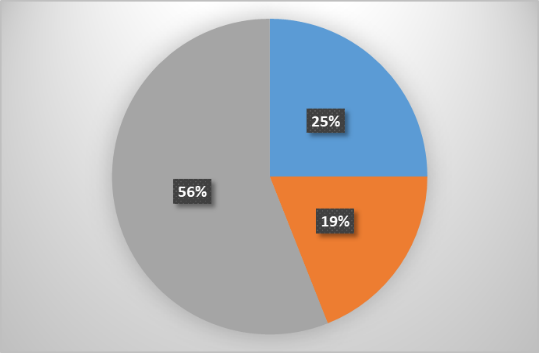 Не понравилось – 3 обучающихся (19%)Не понимал заданий – 9 обучающихся (56%).В это же время учителя-предметники прошли пробное тестирование по функциональной грамотности через сайт «Российская электронная школа». Учителями было отмечено, что практически все задания затрагивают умение логически мыслить, которое слабо развито у наших обучающихся.Кроме этого обучающиеся 8-9 классов выполняли диагностические работу по функциональной грамотности на базе заданий Российской электронной школы.Выездная методическая помощь «Центра методического сопровождения системы духовно-нравственного воспитания» и «Центра диагностики и консультирования детей и подростков»В конце учебного года школу посетили специалисты «Центра методического сопровождения системы духовно-нравственного воспитания»   с целью анализа условий и отличительных особенностей воспитательной деятельности;  выявления ценностных оснований уклада школьной жизни; оказания методической помощи в разработке и внедрении новой Программы воспитания. По результатам проведенной беседы с педагогами школы и анализа предметно-развивающей среды были сделаны выводы о том, что между руководством школы и членами коллектива сложилось деловое профессиональное взаимодействие, есть опыт объединения усилий в построении системы воспитания, единство в подходах к воспитанию педагогического сообщества для решения конкретных задач; в педагогическом коллективе есть определенный уклад, культура общения; в предметно-эстетической среде есть отражение ценностных ориентиров воспитательной деятельности, есть информация о ключевых школьных делах на сайте школы.Методист ЦМС СДНВ ОЦДиК Мишина И.Г дала ряд рекомендаций по совершенствованию воспитательной работы:1. Продолжать формирование детско-взрослой событийной общности. Строить работу с родителями и детьми, основываясь на их активном участии в проектировании событий, проводимых в школе. При выборе событий опираться на педагогическую целесообразность и интересы всех участников образовательного процесса..2. Руководству школы уделить внимание сетевому взаимодействию со школами области, имеющими схожий опыт работы; диссеминации положительного опыта трудового воспитания и проектной деятельности детско-взрослого сообщества.3. Детально изучить Примерную программу воспитания и Методические рекомендации ИСРО РАО по ее разработке, методические материалы по Программе воспитания на сайте ЦМС СДНВ «Воспитываем человека вместе»4. В качестве текущего повышения квалификации педагогов организовать их участие в региональных конференциях и семинарах в области воспитания обучающихся»Специалисты «Центра диагностики и консультирования детей и подростков» дали высокую оценку работе педагогического коллектива:отмечено высокое качество  ведения нормативной документации социально психологической службы;ведения журнала консультации психолога соответствует установленному порядку;отсутствуют замечания по ведению карт психолого –педагогического сопровождения  детей имеющих заключения ЦПМПк . На каждого ребенка имеется индивидуально разработанный маршрут (ИОМ);высоко оценена работа психолого- педагогического консилиума МБОУ ООШ №3.Также специалистами «Центра диагностики и консультирования детей и подростков» были даны некоторые рекомендации по дальнейшей работе службы сопровождения обучающихся с ОВЗ:по ведению документации на детей, имеющих на основе анализа результатов психолого–педагогического обследования ребенка экспертной группой образовательной организации, разработанную специальную индивидуальную программу развития (СИПР).даны рекомендации по составлению графика часовой нагрузки специалистов службы сопровождения;даны рекомендации по сопровождению детей, обучающихся по адаптированной программе для обучающихся с умственной отсталостью (интеллектуальными нарушениями) (вариант 1, вариант 2).Дистанционные занятия с «Кванториумом»С 29 марта по 2 апреля 2021 года обучающиеся 7-9 классов школы приняли участие в дистанционных занятиях, проводимых детским технопарком «Кванториум». Занятия проходили на платформе Zoom.29 марта обучающиеся 9-х классов познакомились с приложением Tinkercad для разработки 3D-проектов, электроники и кодов. Учащиеся работали с программируемым микроконтроллером Arduino с помощью онлайн эмулятора Tinkercad. Во время занятия обучающиеся познакомились с самим микроконтроллером, научились собирать электрические цепи со светодиодами, сервоприводом. Обучающимся 7-8 классов 31 марта педагоги Кванториума объясняли основные моменты создания компьютерных игр в визуальной событийно-ориентированной среде программирования Scratch. Учащиеся узнали, как с помощью Scratch можно программировать собственные интерактивные истории, игры и мультфильмы, а затем делиться своими творениями с другими участниками онлайн-сообщества.В следующем учебном году планируется:продолжить работу по выявлению детей с ограниченными возможностями здоровья с целью повышения качества образования среди обучающихся по основным общеобразовательным программам;продолжить работу в рамках регионального проекта «500+»;в рамках работы по проекту «500+» пройти курсы повышения квалификации по функциональной грамотности для учителей-предметников.Классы Количество сменПродолжительность урока (мин.)Количество учебныхдней в неделю11Ступенчатый режим:  35 минут (сентябрь– декабрь);  40 минут (январь–май)52-9-х140 минут5ГодКол-во участниковСредняя отметка"2"Доля «2», %"3"Доля «3», %"4"Доля «4», %"5"Доля «5», %Качество знаний Доля участников, получивших отметки «4» и «5», %УспеваемостьДоля участников, получивших отметки«3», «4» и «5», %Уровень обученности, %2020163,0616,251381,25212,5000,0012,593,7538,252021213,05523,811047,62628,5700,0028,5776,1939,24ГодКол-во участниковСредняя отметка"2"Доля «2», %"3"Доля «3», %"4"Доля «4», %"5"Доля «5», %Качество знаний Доля участников, получивших отметки «4» и «5», %УспеваемостьДоля участников, получивших отметки«3», «4» и «5», %Уровень обученности, %2020193,6300842,111052,6315,2657,8910054,102021233,22521,74939,13834,7814,3539,1378,2644,17ГодКол-во участниковСредняя отметка"2"Доля «2», %"3"Доля «3», %"4"Доля «4», %"5"Доля «5», %Качество знаний Доля участников, получивших отметки «4» и «5», %УспеваемостьДоля участников, получивших отметки«3», «4» и «5», %Уровень обученности, %2020173,7100,00741,18847,06211,7658,82100,0056,702021213,4329,521047,62733,3329,5242,8590,4749,52ГодКол-во участниковСредний первичный баллСредняя отметка"2"Доля участников, получивших отметку «2», %"3"Доля «3», %"4"Доля «4», %"5"Доля «5», %Качество знаний Доля участников, получивших отметки «4» и «5», %УспеваемостьДоля участников, получивших отметки«3», «4» и «5» %Уровень обученности, %20172131,713,8100,00928,38722,07515,7757,14%100,0060,5720181226,423,5800,00650,00541,6718,3350,00%100,0053,002019929,443,5600,00444,44555,5600,0055,56%100,0051,5620211325,233,6900,00646,15538,46215,3853,85100,0056,62ГодКол-во участниковСредний первичный баллСредняя отметка"2"Доля участников, получивших отметку «2», %"3"Доля «3», %"4"Доля «4», %"5"Доля «5», %Качество знаний Доля участников, получивших отметки «4» и «5», %УспеваемостьДоля участников, получивших отметки«3», «4» и «5» %Уровень обученности, %20172114,383,5700,00%942,861257,1400,0057,14%100,0052,0020181212,173,2500,00%975,00%325,00%00,00%25,00%100,0043,002019912,563,3300,00666,67333,3300,0033,33%100,0045,3320211310,853,0800,001292,3117,6900,007,69100,0038,15ПредметКоличество обучающихсяГеография3Химия2Обществознание4Биология 2Литература2ГодКол-во участниковСредняя отметка"2"Доля участников, получивших отметку «2», %"3"Доля «3», %"4"Доля «4», %"5"Доля «5», %Качество знаний Доля участников, получивших отметки «4» и «5», %УспеваемостьДоля участников, получивших отметки«3», «4» и «5» %Уровень обученности, %202144,0000,00125,00250,00125,0075%100%66%ГодКол-во участниковСредняя отметка"2"Доля участников, получивших отметку «2», %"3"Доля «3», %"4"Доля «4», %"5"Доля «5», %Качество знаний Доля участников, получивших отметки «4» и «5», %УспеваемостьДоля участников, получивших отметки«3», «4» и «5» %Уровень обученности, %202134,3300,0000,00275%125%100%100%76%ГодКол-во участниковСредняя отметка"2"Доля участников, получивших отметку «2», %"3"Доля «3», %"4"Доля «4», %"5"Доля «5», %Качество знаний Доля участников, получивших отметки «4» и «5», %УспеваемостьДоля участников, получивших отметки«3», «4» и «5» %Уровень обученности, %202124,000,0000,002100%00,00100%100%64%ГодКол-во участниковСредняя отметка"2"Доля участников, получивших отметку «2», %"3"Доля «3», %"4"Доля «4», %"5"Доля «5», %Качество знаний Доля участников, получивших отметки «4» и «5», %УспеваемостьДоля участников, получивших отметки«3», «4» и «5» %Уровень обученности, %202123,000,002100%00,00%00,00%0%100%36%ГодКол-во участниковСредняя отметка"2"Доля участников, получивших отметку «2», %"3"Доля «3», %"4"Доля «4», %"5"Доля «5», %Качество знаний Доля участников, получивших отметки «4» и «5», %УспеваемостьДоля участников, получивших отметки«3», «4» и «5» %Уровень обученности, %202123,500,00%150%150%00,00%50%100%50%ФИОкласспредметтипдипломарезультатобщий рейтинг(место)Акулин И.В.8географияпобедитель24.57Косинов Е.О.9географияпобедитель332Серняева В.Е.5историяпобедитель7016Вульферт5историяпризёр6521Ибадов5историяпризёр6034Лазаренко И.С.5литературапобедитель374Сафонова А.А.5литературапризёр2829Орловас В.В.4математикапобедитель1730Дьячук А.К.4математикапризёр1631Жужжина Д.А.9обществознаниепобедитель3437Белкания А.Н.9обществознаниепризёр3341Пиловец А.И.4русский языкпобедитель18,539Тихонов Т.В.4русский языкпризёр1755Новицкас А.Е.4русский языкпризёр16,559Погребной А.Н.7физикапобедитель358Ровнов А.А.7физикапризёр2519Зайцев Д.М.8физикапобедитель354Акулин И.В.8физикапризёр288Дата МероприятиеРуководитель Участники (кол-во) Результат ОктябрьВсероссийский творческий конкурс «Педагогам посвящается»Максименко С.В.Морозова О.А.Губеня А.И.Малахова Е.И.Белозёров И. 6бКараева М.6бПиун В.7бМайков М.7бПетраускайте Л.5бДемчук К.5бпризерлауреатлауреатлауреатлауреатлауреатОктябрьКвест-игра в рамках региональной добровольческой акции «Осенняя неделя добра»Тульская А.Д.8а класспобедителиДекабрьМуниципальный  конкурс-фестиваль творчества учащихся «Новогодний фейерверк» «Ёлочная игрушка»«Новогодняя поделка»«Ёлочная игрушка»Ляшенко А.В.Озерова С.В.Марфин А.9б, Бурин А. 9б.Лаптева А9б,Семененко К. 9в2 место1 место1 место1 местоДекабрьМуниципальный онлайн-конкурс «Мы против террора»Тульская О.В.Клиюнайте Таисия (рисунок 15-18 лет)Тихонова Елизавета (рисунок 12-14 лет)Вульферт Софья (рисунок 8-11 лет)1 место1 место2 местоДекабрьВсероссийский творческий конкурс «Все профессии нужны» 12 участников:1 победитель3 призёра8 лауреатов.Щебланова А.В., Максименко С.В.Баженова А.А.Щебланова А.В.Акулина О.П.Морозова О.А.6 участников
Крокас В.Боскин Д.Костров С.СеливерстовВ.Белозеров И.Сергеев В.БрижинскайтеИМайков М.Костров С.Козлов А.Боброва Е.Пиун В.ПризёрПобедительЛауреатЛауреатЛауреатЛауреатПризёрПризёрЛауреатЛауреатЛауреатЛауреатфевральУчастие в открытом конкурсе,посвященном 23 февраля-Дню защитников Отечества Центр творчестваноминация «Поздравительная открытка»Баженова А.А.Максименко С.В.Строкатова С., 5аСеливёрстов В., 6б, Тихонова Е., 5а1 место + Дипломант1 местодипломантфевральРегиональная акция «Я пишу сочинение», посвященная 75-летию образования Калининградской области (муниципальный этап)Гущина О.В.8а, 9аЖужжина Д. 9-10 клТерентьев А. 8апобедительпризёрМарт «Живая классика» Муниципальный этапГущина О.В.Малахова Е.И.Ивченко С., 5аПетраускас А., 8б2 местоучастникМарт Региональная акция «Я пишу сочинение», посвященная 75-летию образования Калининградской области (региональный этап)Гущина О.В.Жужжина Д., 9апобедительМарт Международный конкурс творчества учащихся «Поздравление Литве»Номинация «Художественное слово»Коваленко В.А.Белецкайте Розанна, 3б3 местоАпрель Конкурс «Звёзды Балтики»Гущина О.В.Ивченко Стас, 5аЛауреат 2 степениАпрель Всероссийский творческий конкурс«Космос – неизведанная бесконечность»Коваленко В.А.Баженова А.А.Акулина О.П.Малахова Е.И.Максименко С.В.Шторихъ Алина, 4 клСтрокатова Софья, 5аКозлов Артур, 6а, Костров Сергей, 6аДемчук Ксения, 5бБелозёров Иван, 6б, Дьячук Саша, 6блауреатлауреатлауреатлауреатпобедительлауреатлауреатНаграда, званиеКоличество,%ФИООтличник Народного Просвещения1 (5 %)Криворученко Г.П.Почетное звание «Почётный работник общего образования российской федерации»                              2 (10 %)Гущина О.В., Озерова С.А.,Почётная Грамота Министерства образования РФ5   (25 %)Шляпин А.А., Голубева Е.Н., Гущина О.В.,Озерова С.А.,Макарова З.Ф.Памятная медаль «Ветеран системы образования Калининградской области»2   (10 %)Гущина О.В.Образование Количество работников (процент) высшее педагогическое образование    (85 %)среднее специальное (педагогическое) – из них получают высшее образование3    (15 %)из них получают высшее образование1 (5%) высшее (непедагогическое)                             0    (0 %)ВозрастКоличество работников (процент)- до 25 лет - 25-29 лет - 30-49 лет - 50-54 года - 55 -59 лет 60 и более лет Средний возраст составил 48,16 лет.1 (5 %)1 (5 %)4 (20 %)8 (40 %)2 (10 %)5 (25 %)количество педагоговпроцентное отношениеменее  10 лет627 %10-19 лет  418 %20-25 лет28 %26 -30 лет416 %более 30 лет6 24 %КлассОбщий балл % от максимального балла6 «А»51%6 «Б» 35%В среднем по МБОУ ООШ №337%По Калининградской области31%КлассУровни сформированности функциональной грамотностиУровни сформированности функциональной грамотностиУровни сформированности функциональной грамотностиУровни сформированности функциональной грамотностиУровни сформированности функциональной грамотностиКласснедостаточныйнизкийсреднийповышенный высокий6 «А»0,00,050,050,00,06 «Б»7,150,014,328,60,0Калининградская область16,439,235,59,00,0КлассПроцент6 «А» класс100%6 «Б» класс92,9%В среднем по ОО93,8%Калининградская область83,6%ГКЕГКММАФНЧГВ среднем по ОО64219294440Калининградская область402417194432